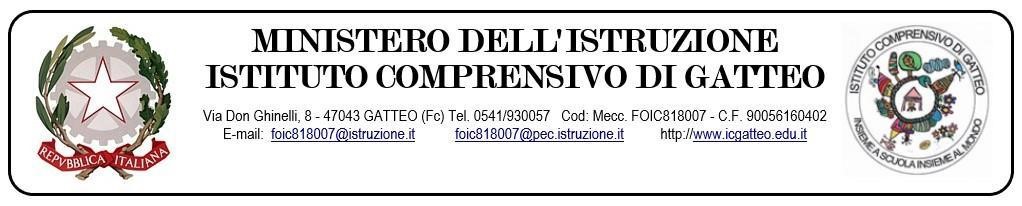 Scheda di Rilevazione dei BES – a.s. 20__-20__  ()Fermo restando l’obbligo di presentazioni delle certificazioni per l’sercizio dei diritti conseguenti alle situazioni di disabilità e di Disturbo Specifico di Apprendimento (DSA), il Consiglio di Classe/Team docente della Classe ________,  ai sensi e per gli effetti della DM 27.12.2012 e della CM 8/2013, poiché sussitono le condizioni ivi previste “elementi oggettivi (es: segnalazione degli operatori dei Servizi sociali) ovvero di ben fondate considerazioni psicopedagogiche e didatiche”, rileva la presenza del seguente alunno/a con Bisogno Educativo Speciale (BES)  PARTE PRIMA - INFORMAZIONI RIGUARDANTI LO STUDENTEALTRE EVENTUALI INFORMAZIONIPARTE SECONDA AREA FUNZIONALE CORPOREA E COGNITIVAPARTE TERZAAREA EMOTIVO-RELAZIONALE PARTE QUARTAFATTORI DEL CONTESTO FAMIGLIARE, SCOLASTICO ED EXTRASCOLASTICO PARTE QUINTAPUNTI DI FORZA DELL’ALUNNO (Rilevanti ai fini dell’individuazione delle risorse e della progettazione di interventi di supporto e facilitazione)PUNTI DI FORZA DEL GRUPPO CLASSEPUNTI DEBOLI DELLA CLASSE  Si allega alla presente copia della segnalazione degli Operatori Sociali (se presente) o relazione all’unanimità del Consiglio di Classe.Gatteo lì, ……./……/……Il Coordinatore _________________La Funzione Strumentale ______________Il Dirigente scolasticoProf.ssa Imelda LambertiniCognomeNomeSessoNato a                         il                         ilResidente aVia e n°TelefonoAnni di scolarità pregressasc.infanziaScuola primariaScuola secondariaAnni di scolarità pregressaScuola Classe / sezioneNr. Alunni in classeCodice ICD10 (eventuale):  Sanitario Referente (eventuale)Altri referenti (eventuali)(Scrivere qui)01234Difficoltà motoriedifficoltà di organizzazione spazio-temporaleDifficoltà motoriemancanza di coordinazione motoriaDifficoltà motoriemancanza di autonomia nel movimento e nell’uso del proprio corpoDifficoltà motoriedifficoltà di coordinazione fineDifficoltà motoriealtro: (specificare)Difficoltà sensoriali(specificare)Condizioni fisiche difficili (es: ospedalizzazioni, malattie acute o croniche, …(specificare)Mancanza di autonomia nel movimento e nell’uso del proprio corpoMancanza di autonomia nel movimento e nell’uso del proprio corpoDifficoltà nell’uso di oggetti personali e di materiali scolasticiDifficoltà nell’uso di oggetti personali e di materiali scolasticiMancanza di autonomia negli spazi scolasticiMancanza di autonomia negli spazi scolasticiDifficoltà nella gestione del tempoDifficoltà nella gestione del tempoNecessità di tempi lunghiNecessità di tempi lunghiDifficoltà di organizzazione (materiale, diario…) e pianificazione delle azioniDifficoltà di organizzazione (materiale, diario…) e pianificazione delle azioniDifficoltà di attenzione/concentrazioneDifficoltà di attenzione/concentrazioneDifficoltà di memorizzazioneDifficoltà di memorizzazioneDifficoltà a comprendere le regoleDifficoltà a comprendere le regoleDifficoltà ad applicare le regoleDifficoltà ad applicare le regoleDifficoltà logicheDifficoltà logicheBalbuzieBalbuzieIn molte attività mostra rilevante confusioneIn molte attività mostra rilevante confusioneDifficoltà di apprendimentoDifficoltà di apprendimentoDifficoltà di ricezione-decifrazione di informazioni verbaliDifficoltà di ricezione-decifrazione di informazioni verbaliDifficoltà di ricezione-decifrazione di informazioni scritte         Difficoltà di ricezione-decifrazione di informazioni scritte         Difficoltà di espressione-restituzione di informazioni verbali     Difficoltà di espressione-restituzione di informazioni verbali     Difficoltà di espressione-restituzione di informazioni scritteDifficoltà di espressione-restituzione di informazioni scritteDifficoltà nell’applicare conoscenze: Difficoltà nell’applicare conoscenze: In particolare nelle attività di (specificare qui)In particolare nelle attività di (specificare qui)Difficoltà nella partecipazione alle attività relative alla disciplina (specificare la disciplina)Difficoltà nella partecipazione alle attività relative alla disciplina (specificare la disciplina)ALTRO (specificare)ALTRO (specificare)01234Difficoltà di autoregolazione o autocontrolloAtteggiamento marcatamente introversoImprovvisi e significativi cambiamenti dell’umoreHa comportamenti bizzarriManifesta fissità nelle produzioni (stesso disegno, gioco…)Attribuisce i propri successi/insuccessi a cause esterneDifficoltà ad esprimersi di fronte al gruppoPropensione a biasimare se stesso o colpevolizzarsiAlle prime difficoltà rinuncia di fronte all’impegnoScarsa autonomia personaleMostra atteggiamenti di bullismo o minacceScarsa fiducia nelle proprie capacitàScarsa motivazioneScarsa curiositàDifficoltà nella relazione con i compagniÈ poco accettato/ricercato dai compagniMostra la tendenza a mentire e/o ingannareMostra comportamenti sessuali inadeguatiDifficoltà nella relazione con gli insegnantiDifficoltà nella relazione con gli adulti in genereAtteggiamenti oppositiviIgnoramento dei rimproveriInstabilità psico-motoria (eccesso nel movimento/iperattività)ALTRO (*)SINOFamiglia collaborativaAmbienti deprivati/devianti                                                                                                  Adeguata  igiene personale                                                                                                   Frequenza regolare                                                                                                               Materiale scolastico/didatticoadeguato                                                                                Mancanza di mezzi e risorse nella scuola    (specificare)                                                                  Difficoltà di comunicazione e/o collaborazione tra le agenzie (scuola, servizi, enti, operatori...) che intervengono nell’educazione e nella formazioneBisogni espressi dal team degli insegnanti relativamente alle problematiche evidenziate (strumenti, informazioni, sussidi...) (specificare)Il problema è stato segnalato daFamigliaIl problema è stato segnalato daDirigente scolastico/docenti  Il problema è stato segnalato daSportello psicologicoIl problema è stato segnalato daASL/strutture sanitarieIl problema è stato segnalato daServizi socialiIl problema è stato segnalato daFunzioni strumentaliIl problema è stato segnalato daAltro (specificare)Il problema è stato segnalato aFamiglia (con indicazione di riferirsi a servizio specialistico)   Il problema è stato segnalato aDirigente scolastico   Il problema è stato segnalato aAltro (specificare)Discipline preferiteDiscipline in cui riesceAttività preferiteAttività in cui riesce Desideri e/o Bisogni espressiHobbies, passioni, attività extrascolastichePersone nella scuola, nella famiglia e/o nell’extrascuola significative, o disponibili, o che svolgono attività interessanti…ALTRO SINOPRESENZA DI COMPAGNI DI CLASSE COME RISORSA PER L’ALUNNOPer le attività disciplinariPRESENZA DI COMPAGNI DI CLASSE COME RISORSA PER L’ALUNNOPer il giocoPRESENZA DI COMPAGNI DI CLASSE COME RISORSA PER L’ALUNNOPer attività extrascolastichePRESENZA DI COMPAGNI DI CLASSE COME RISORSA PER L’ALUNNOALTRO FIGURE EDUCATIVE DI RIFERIMENTO (OLTRE AGLI INSEGNANTI)(specificare)METODOLOGIE PROPOSTE  PER LA DIDATTICA INCLUSIVA LaboratoriMETODOLOGIE PROPOSTE  PER LA DIDATTICA INCLUSIVA Uso di strumento compensativi e/o dispensativi  METODOLOGIE PROPOSTE  PER LA DIDATTICA INCLUSIVA Progetti a classi aperteMETODOLOGIE PROPOSTE  PER LA DIDATTICA INCLUSIVA Esperienze di apprendimento cooperativoMETODOLOGIE PROPOSTE  PER LA DIDATTICA INCLUSIVA Lavori di gruppo e/o a coppieMETODOLOGIE PROPOSTE  PER LA DIDATTICA INCLUSIVA Esperienze di Peer-tutoringMETODOLOGIE PROPOSTE  PER LA DIDATTICA INCLUSIVA ALTRO (specificare)ALTRO(specificare)(Specificare)MODALITÀ DI INTERVENTO: le modalità di intervento saranno definite nel PDP (Piano Didattico Personalizzato) in accordo con tutto il team docente.